COMUNE DI GUARDISTALLOVia Palestro 2456040 Guardistallo	(PI)comune.guardistallo@postacert.toscana.it OGGETTO: MANIFESTAZIONE DI INTERESSE A PARTECIPARE ALLA PROCEDURA DI AFFIDAMENTO DA ESPLETARSI DI SULLA PIATTAFORMA START - SISTEMA TELEMATICO ACQUISTI REGIONE TOSCANA PER L’AFFIDAMENTO DEL “SERVIZIO DI ORGANIZZAZIONE E GESTIONE DELL’EVENTO DEL PROGETTO EUROPEO DAL TITOLO WOMENEQUITY NELL’AMBITO DEL PROGRAMMA CITIZENS, EQUALITY, RIGHTS AND VALUES PROGRAMME (CERV)” AI SENSI DELL’ART 50 LETTERA B), DEL D.LGS. N. 36/2023Il sottoscritto				nato a					Prov.				 il	residente in				provincia				 Stato		Via/Piazza							n.				 in qualità di						(indicare Titolare o Legale rappresentante) della Ditta											con sede legale nel Comune di					Provincia di  				 Via/Piazza			Tel  					PEC		e-mail	 Partita Iva	codice fiscale  	                                                       In relazione all’istanza di partecipazione alla gara per l’affidamento del SERVIZIO DI ORGANIZZAZIONE E GESTIONE DELL’EVENTO DEL PROGETTO EUROPEO DAL TITOLO WOMENEQUITY NELL’AMBITO DEL PROGRAMMA CITIZENS, EQUALITY, RIGHTS AND VALUES PROGRAMME (CERV)FA ISTANZAdi ammissione nell’elenco di operatori economici da invitare nella procedura di affidamento del  SERVIZIO DI ORGANIZZAZIONE E GESTIONE DELL’EVENTO DEL PROGETTO EUROPEO DAL TITOLO WOMENEQUITY NELL’AMBITO DEL PROGRAMMA CITIZENS, EQUALITY, RIGHTS AND VALUES PROGRAMME (CERV)DICHIARA(secondo le modalità di cui agli artt. 46 e 47 del D.P.R. 28 dicembre 2000 n. 445 e s.m., consapevole delle responsabilità penali in cui incorre in caso di falsità in atti e di dichiarazioni mendaci e delle relative sanzioni penali previste dall’art. 76 del medesimo D.P.R. n. 445/2000 e s.m.):Forma di partecipazione:(barrare la casella di interesse)come impresa singolaovveroin forma di costituita/costituenda A.T.I. / GEIE / Consorzio (ordinario ex art. 2602 cod. civ., stabile, tra cooperative di produzione e lavoro, tra imprese artigiane)Dichiarazioni dell’operatore sul possesso dei requisiti di idoneità professionale:(barrare le caselle di interesse)Di essere iscritta:presso il Registro delle Imprese della Camera di Commercio, Industria, Artigianato, Agricoltura, competente per territorio, con numero________________	e data_____________	;in albi e registri equivalenti, come disciplinati dalla normativa di riferimento (per quelli appartenenti agli Stati membri della Unione Europea).di essere registrata sul portale START - Sistema telematico acquisti Regione Toscana per il servizio oggetto della presente trattazione e nello specifico nella categoria di prodotto corrispondente al CPV ___________________________________________________________________________3)Dichiarazione sulla capacità tecnica e professionale:Di aver svolto i seguenti servizi nella stessa categoria o analoga alla gara nell’ultimo triennio come di seguito indicato:   Periodo: dal……………..… al …………………… Destinatario:	tipologia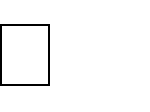 servizio	 importo………………………………………………..;Periodo: dal……………..… al …………………… Destinatario:	tipologiaservizio	importo………………………………………………..;Periodo: dal……………..… al …………………… Destinatario:	tipologiaservizio	importo………………………………………………..;Dati identificativi:(barrare la casella di interesse)⃞TITOLARE DI IMPRESA INDIVIDUALEnome:	cognome	, luogo e data di nascita 	, qualifica: 	    ⃞SOCIETÀ IN NOME COLLETTIVOPer tutti i soci:nome:		cognome	,	luogo	e	data	dinascita	, qualifica: 	⃞SOCIETÀ IN ACCOMANDITA SEMPLICEPer tutti i soci accomandatari:nome:		cognome	,	luogo	e	data	dinascita	, qualifica: 	⃞ALTRO TIPO DI SOCIETA’Per tutti gli amministratori muniti di poteri di rappresentanza, di tutti gli eventuali procuratori generali e/o speciali e di tutti i direttori tecnici, nonché del socio unico persona fisica, ovvero del socio di maggioranza:nome:		cognome	,	luogo	e	data	dinascita	, qualifica: 	nome:		cognome	,	luogo	e	data	dinascita	, qualifica: 	nome:		cognome	,	luogo	e	data	dinascita	, qualifica:  	Elezione di domicilio per tutte le informazioni inerenti la procedura:indirizzo di posta elettronica:  	                                                         indirizzo pec:  	                                                                                  recapito telefonico : 		Insussistenza in capo all’operatore economico delle cause di esclusione di cui all’art.94-95-97 e 98 del D. Lgs. 36/2023.obblighi ex L. 68/99(barrare la casella di interesse)che non è assoggettato agli obblighi di assunzioni obbligatorie di cui alla legge 68/99 (per i soggetti giuridici che occupano non più di 15 dipendenti o da 15 a 35 dipendenti ma che non abbiano effettuato nuove assunzioni dopo il 18 gennaio 2000),ovveroche è assoggetto agli obblighi di cui all’art. 17 della Legge 68/99 (per i soggetti giuridici che occupano più di 35 dipendenti o che occupano da 15 a 35 dipendenti ma che abbiano effettuato una nuova assunzione dopo il 18 gennaio 2000);A tal fine dichiara che il Centro per l’impiego presso il quale la Stazione Appaltante può procedere alla verifica ai sensi della L. 68/1999 (assunzioni obbligatorie disabili) nei confronti del personale dipendente è il seguente: 	con sede in  	dichiara inoltre di essere iscritta con:matricola INPS n.	di		 matricola INAIL n.		di	 Contratto applicato  			                                                                                                                             Numero dipendenti  			Trattamento dati: Autorizza, ai sensi dell’art. 13 e 14 del regolamento europeo n. 679/2016, che i propri dati personali raccolti siano trattati, anche con strumenti informatici, esclusivamente nell’ambito del procedimento per il quale la presente dichiarazione viene resaData	Firma del legale rappresentanteNota:La presente dichiarazione sostitutiva deve essere sottoscritta digitalmente dal titolare o legale rappresentante dell’impresa in alternativa alla sottoscrizione autenticata ai sensi di legge, e ad essa deve essere allegata la copia fotostatica di un documento valido di identità del sottoscrittore.